2D IQR & Other RangesThe table shows the masses (tonnes) of 120 African elephants.Find estimates for: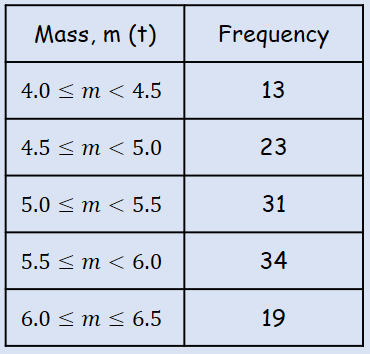 The rangeThe interquartile rangeThe 10th to 90th percentile range